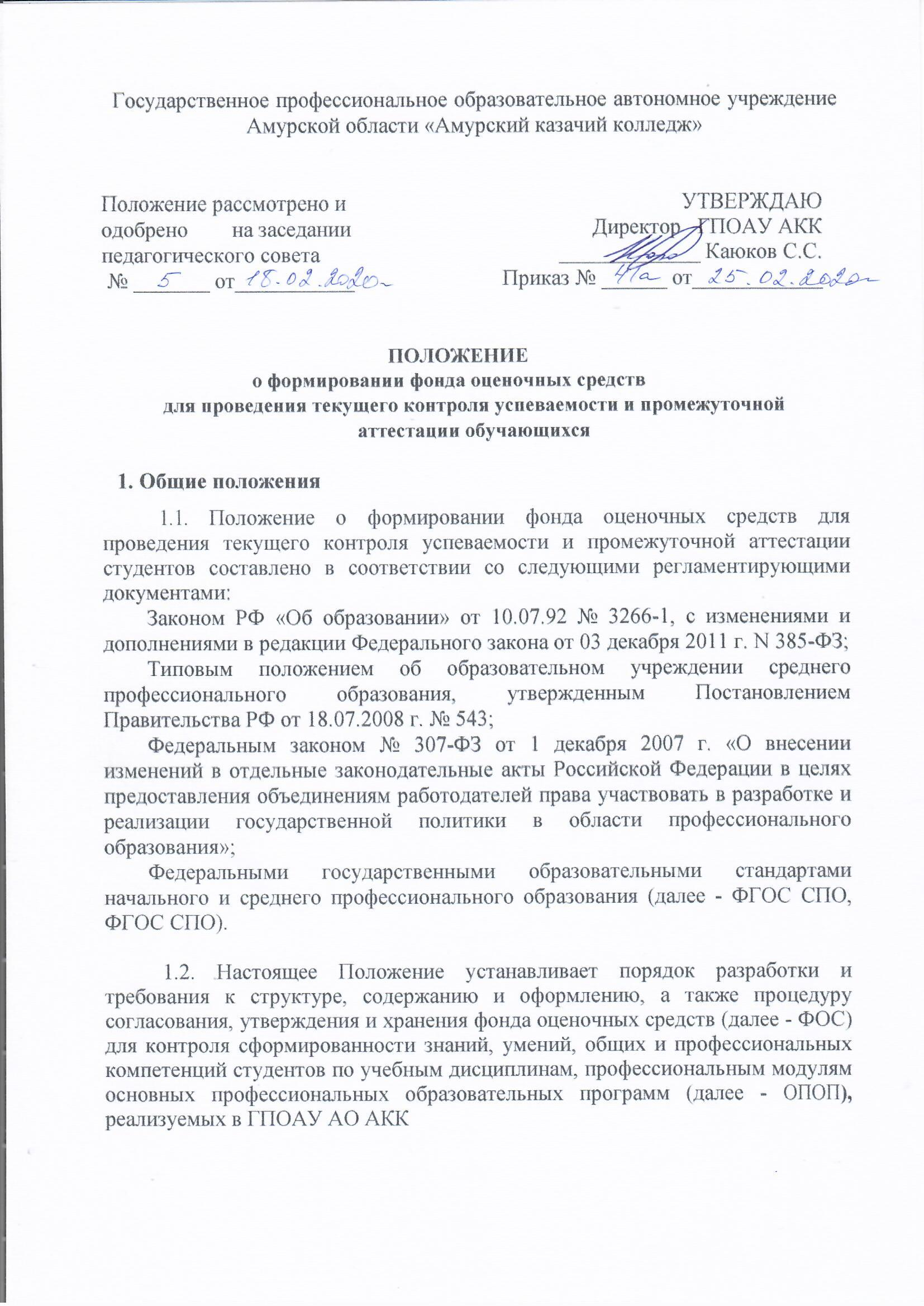 ПОЛОЖЕНИЕ о портфолио педагогического работника       Портфолио – это материалы результатов деятельности педагогического работника, которые демонстрируют его усилия, прогресс и достижения в различных областях. Оно даёт объективную информацию о профессиональных достижениях, реальном качестве работы педагогического работника, фиксирует динамику изменения качества профессиональной деятельности, служит средством, поддерживающим профессиональный рост.       Цель создания Портфолио: оценка и самооценка уровня профессиональной деятельности педагогического работника, обобщение результатов, достигнутых педагогическим работником в разнообразных видах деятельности: обучающей, воспитательной, творческой, самообразовательной.       Задачи:1.Проанализировать и представить значимые профессиональные результаты.2.Обеспечить мониторинг профессионального роста педагогического работника.3.Стимулировать рост профессиональной деятельности при назначении различных видов вознаграждения.I. Общие положения1.1. Настоящее Положение разработано на основе:Федерального Закона №273-ФЗ от 29.12.2012 г. «Об образовании в Российской Федерации»;Приказа Министерства образования и науки Российской Федерации от 07.04.2014 №276 «О порядке аттестации педагогических работников государственных и муниципальных образовательных учреждений».1.2. Портфолио педагогического работника представляет собой накопительную папку систематизированных документов, подтверждающих профессиональные достижения в образовательной деятельности, результаты обучения, воспитания и развития обучающихся, воспитанников за определённый учебный период, а также отражающих эффективный профессионально-общественный опыт в количественных и качественных показателях.1.3. Ведение портфолио осуществляется с целью формирования устойчивого навыка планировать педагогическую деятельность, включая самообразование, анализировать и грамотно представлять ее результаты, определять пути дальнейшего профессионального роста.1.4.Деятельность педагогического работника, связанная с формированием, портфолио способствует развитию навыка работы с информацией (её своевременный сбор и сортировка), формированию навыка обобщения и систематизации собственного педагогического опыта и, в целом, выработке у педагога собственного стиля работы.1.5. Портфолио педагогического работника служит основанием для участия в различных конкурсах, для аттестации на квалификационную категорию, для выдвижения педагогического работника на получение денежного награждения, для распределения стимулирующей части оплаты труда.II. Структура и содержание портфолио Портфолио педагогического работника формируется самостоятельно. Структура и содержание портфолио являются примерными и могут корректироваться с учетом специфики профессиональной деятельности педагога.2.1. Портфолио педагогического работника включает следующие разделы: вводная часть (титульный лист, оглавление, резюме) и основная часть. 2.2. В водной части портфолио оформляются титульный лист, оглавление и резюме. 2.3. Титульный лист портфолио должен содержать следующие сведения:фамилия, имя, отчество педагогического работника; должность и преподаваемый предмет (в соответствии с тарификацией);полное название образовательного учреждения (в соответствии с лицензией);год предоставления портфолио на экспертизу в ходе аттестации.2.4. Оглавление оформляется в соответствии с общими требованиями. 2.5. Резюме должно содержать следующие сведения:год рождения;образование (какое образовательное учреждение и когда окончил, полученная специальность и квалификация по диплому); предыдущие квалификационные категории, сроки их действия; обучение в аспирантуре, докторантуре, наличие ученой степени и ученого звания  (копии документов, подтверждающих наличие ученых степеней и званий); общий трудовой стаж; стаж работы в должности, по которой проводится аттестация; стаж работы в данном образовательном учреждении; учебная нагрузка по должности на момент аттестации;награды, грамоты, благодарственные письма, дипломы (копии документов заверяются руководителем образовательного учреждения);общественная активность педагогического работника (должность в аттестационной комиссии образовательного учреждения, муниципальной или главной аттестационной комиссии,  экспертной группы, методического совета, методического объединения, предметно-цикловой комиссии, секции);телефоны (рабочий, домашний, сотовый), электронный адрес.2.6.Основная часть портфолио включает: обоснование ведущих идей деятельности педагогического работника, материалы, подтверждающие уровень профессиональной компетентности, информацию по обобщению и распространению собственного педагогического опыта, документы официальной и общественной оценки деятельности педагогического работника.2.7.Обоснование ведущих идей деятельности педагогического работника – это описание педагогической философии, содержащей: обоснование причин выбора подхода, позволяющего решить возникшие проблемы;доказательства преимуществ темы, выбранной для построения педагогической системы, посвященной разрешению существующих противоречий; демонстрация её связи и места в программе развития образовательного учреждения;обоснование выбора образовательной программы и комплекта учебно-методической литературы, образовательных технологий;доказательства оптимальности функционирования созданной педагогической системы: достижение каждым студентом уровня развития, который соответствует возможностям его «зоны ближайшего развития», создание предпосылок для саморазвития каждого участника педагогического процесса;демонстрация возможностей применения в практике работы выбранных средств педагогической диагностики для оценки качества образования.2.8.Материалы, подтверждающие уровень профессиональной компетентности:квалификация; профессионализм;продуктивность педагогической деятельности.2.8.1. Квалификация педагогического работника подтверждается следующими документами:копия диплома об образовании;справка о сдаче квалификационного экзамена;копия удостоверения, свидетельства, сертификата о прохождении курсов повышения квалификации; мастер-классов.2.8.2. Профессионализм педагогического работника подтверждается документами, свидетельствующими о поэтапной деятельности педагогического работника по созданию педагогической системы, образовательной технологии, проведению педагогического исследования по реализации поставленной цели в аттестационный период на каждом из трех этапов: а) диагностическом:определение на основе федеральных государственных образовательных стандартов промежуточных и конечных целей обучения;описание ожидаемого результата;подбор критериев и показателей эффективности деятельности по реализации поставленной цели, инструментария для проведения педагогических исследований;проведение диагностики  на начальном этапе;обработка полученных результатов, формулировка педагогического прогноза;конкретизация темы и  цели педагогической системы на основе результатов диагностики.б) подготовительном:изучение научно-методической,  психолого-педагогической литературы, опыта работы по теме;обоснование актуальности выбранной темы;формулировка задач по достижению цели;проведение отбора и структурирования содержания учебного материала (программное обеспечение, учебная литература) с учетом возможностей материальной базы образовательного учреждения;составление программы по реализации поставленных задач, ее рассмотрение и утверждение.в) практическом:определение направлений деятельности по реализации цели;внесение изменений в учебную программу или разработка программы (выписки из подтверждающих документов, копии рецензий);разработка дополнительных программ, элективных и факультативных курсов (выписки из подтверждающих документов или копии рецензий); разработка индивидуальных программ для отдельных групп обучающихся (одаренных, слабоуспевающих, имеющих пробелы в знаниях по отдельным разделам программы), программ дополнительных занятий, консультаций по предмету/дисциплине (выписки из подтверждающих документов или копии рецензий); отбор и использование инновационных форм, методов, средств организации образовательного процесса;создание, использование современных образовательных, в том числе информационно-коммуникационных, технологий в процессе обучения и воспитательной работы (таблица № 1 приложения № 1);разработка учебно-методического обеспечения (пособия, сборники, пакет дидактических материалов, памятки, алгоритмы, рабочие тетради и т.д.), (выписки из подтверждающих документов, копии рецензий);проведение мониторинга промежуточных результатов;корректировка программы деятельности по созданию системы, достижению цели с учетом мониторинга промежуточных результатов.Раскрывая уровень профессиональной компетентности, необходимо представить информацию:об учебном кабинете, насколько кабинет функционально пригоден для изучения предмета, для организации деятельности обучающихся (кабинет-лаборатория, кабинет в стадии оформления); перечень оборудования кабинета, технических средств обучения;       сведения о наличии компьютера и компьютерных средств обучения (программы виртуального эксперимента, контроля знаний, умений, навыков учащихся, аудио- и видео пособия, электронные учебники); сведения о наличии дидактических материалов; перечень справочной литературы; другие документы по желанию педагогического работника (указывается пополнение за аттестационный период).2.8.3. Продуктивность педагогической деятельности (за три последних года) подтверждается следующими показателями:позитивная динамика уровня обученности;позитивная динамика «качества знаний» обучающихся;сведения о результатах сформированности у обучающихся ключевых и профессиональных компетенций (таблица № 2 приложения № 1);результаты участия обучающихся в предметных олимпиадах, конкурсах и т. п. (таблица № 3 приложения № 1);эффективность творческой деятельности (научной, проектной и др.) обучающихся по предмету (таблица № 4 приложения № 1);посещаемость кружков, секций, объединений (таблица № 5 приложения № 1);устойчивый интерес у обучающихся к чтению специальной и художественной литературы на бумажных и электронных носителях (по результатам анкетирования родителей, обучающихся, экспертной оценки работников библиотеки);наличие индивидуальных образовательных траекторий обучающихся (таблица № 6 приложения № 1);степень реализации профессиональных намерений обучающихся (таблица № 7 приложения № 1), данные таблицы дополняются результатами трудоустройства);использование в деятельности обучающихся ИКТ (Интернет-ресурсов, презентационных программ, мультимедийных средств);разработка и использование обучающимися общественно признанного авторского продукта (программа, сайт, учебный модуль и т.д.);степень адаптации обучающихся при переходе на следующую ступень образования;уровень воспитанности обучающихся, проявляющийся в их социально адаптивном поведении (снижение числа обучающихся, стоящих на учете, результаты исследований толерантности, благоприятный психологический климат, результаты участия обучающихся в социально-значимых проектах и акциях различной направленности, самоуправлении и др.).Все материалы, подтверждающие продуктивность педагогической деятельности педагогического работника, рекомендуется заверять подписью руководителя колледжа.2.9. Информация по обобщению и распространению собственного педагогического опыта должна отражать: наличие собственной системы методических разработок (таблица № 1 приложения № 2);наличие публикаций по проблемам обучения, развития, воспитания студентов (таблица № 2 приложения № 2);участие в проведении мастер-классов, творческих отчётов, круглых столов, конференций, стажировок (таблица № 3 приложения № 2);наличие и ход реализации авторских концепций, программ, проектов (таблица № 4 приложения № 2);участие в инновационной деятельности (таблица № 5 приложения № 2);участие в творческих и профессиональных конкурсах (таблица № 6 приложения № 2).2.10. Документы официальной и общественной оценки деятельности педагогического работника:представление, подписанное руководителем колледжа;отзывы коллег, родителей, выпускников о творческой работе педагогического работника, выступлениях на педагогических советах, на заседаниях предметно-цикловой комиссии, методическом совете, о проведённых педагогическим работником семинарах, лекториях, открытых уроках, занятиях и др.;рецензии на статьи педагогического работника.2.11. По желанию педагогического работника, портфолио может содержать иные документы, свидетельствующие о его профессионализме. III. Требования к оформлению портфолио 3.1. Портфолио педагогического работника оформляется в папке-накопителе с файлами, а также на электронном носителе .  3.2. Оформляя портфолио, педагогический работник должен соблюдать следующие требования:систематичность и регулярность; достоверность;объективность;аналитичность; ясность;нацеленность на повышение уровня профессионализма и достижение более высоких результатов;наличие комментариев к портфолио, отражающих собственные мысли педагогического работника в отношении его деятельности, оформленных в форме письма к читателю, эссе, объяснительной записки и т.д.;структуризация материала, логичность и лаконичность всех письменных пояснений;аккуратность и эстетичность оформления;целостность, эстетическая завершённость представленных материалов.3.3. Рекомендуемый объем материалов портфолио (исключая разделы документов) – 20-25 страниц печатного текста. Помещение в портфолио не обоснованных педагогом материалов снижает ценность свидетельств профессионализма аттестуемого.3.4. Текст размещается на одной стороне листа белой бумаги формата А 4 с соблюдением  следующих размеров полей: левое – не менее 30 мм, правое – не менее 10 мм, верхнее – не менее 20 мм, нижнее – не менее 20 мм. При компьютерном наборе печать производится шрифтом 14 пунктов. Междустрочный интервал – полуторный. 3.5. Художественное оформление портфолио не оценивается.IV. Оценивание портфолио педагогического работника4.1. Портфолио педагогического работника оценивается администрацией Колледжа или другим общественным органом в зависимости от цели преставления. При оценке портфолио рассматриваются все представленные материалы. Критерии оценивания включают в себя следующие показатели:полнота и системность представления профессиональных достижений педагогического работника, охват всех компонентов структуры портфолио;эффективность профессиональной педагогической деятельности;наличие динамики позитивных изменений профессиональной деятельности педагога;стабильность результатов освоения обучающими образовательных программ и показатели динамики их достижений выше средних в субъекте РФ, в том числе с учетом результатов участия обучающихся во всероссийских, международных олимпиадах, конкурсах, соревнованиях;инновационность профессиональной деятельности педагога;использование современных образовательных технологий в учебно-воспитательном процессе и методическая работа педагогического работника;наличие системы и высоких результатов внеучебной работы по предмету (участники и призеры предметных олимпиад, предметные конкурсы, научно-практические конференции);участие педагогического работника в исследовательской и экспериментальной деятельности;активное участие в разных формах методической работы (семинары, круглые столы, конференции);обобщение и распространение собственного педагогического опыта, публикации;открытые уроки и мероприятия;профессиональный рост, участие в профессиональных конкурсах, повышение квалификации и профессиональная подготовка, самообразование. Примерные таблицы отчётности педагогического работника при формировании портфолио.Приложение № 1Таблица № 1Отработка (создание) и использование современных образовательных, в том числе информационно-коммуникационных, технологий в процессе обучения и воспитательной работы. Таблица № 2Сведения о результатах сформированности у обучающихся ключевых и профессиональных компетентностей Таблица № 3Результаты участия обучающихся в предметных олимпиадах, конкурсахТаблица № 4Эффективность творческой деятельности (научной, проектной и др.)обучающихся по предметуТаблица № 5Посещаемость кружков, секций, объединений, элективных курсовТаблица № 6Наличие индивидуальных образовательных траекторий обучающихсяТаблица № 7Степень реализации профессиональных намерений обучающихсяПриложение №2Таблица № 1 Наличие собственной системы методических разработокТаблица № 2Наличие публикаций по проблемам обучения, развития, воспитания обучающихсяТаблица № 3Участие в проведении мастер-классов, творческих отчётов, «круглых столов», конференций, стажировокТаблица № 4 Разработка и реализация авторских концепций, программ, проектовТаблица № 5Участие в инновационной деятельностиТаблица № 6 Участие в творческих и профессиональных конкурсах№ п/пНазвание используемой технологииГруппы, в которых используется технологияИмеющийся или прогнозируемый результатУчебныйгодРезультаты экзаменоввыпускников (%)Результаты экзаменоввыпускников (%)Результаты экзаменоввыпускников (%)Результаты экзаменоввыпускников (%)Сведения о наличии студентов, получивших диплом с отличиемУчебныйгод5432Сведения о наличии студентов, получивших диплом с отличиемУчебный годНазвание мероприятияУровеньРезультатУчебный годНазвание  мероприятияУровеньРезультатУчебный годЧисленность участников (%)Сохранность контингента (%)Учебный годКоличество учащихся, обучающихся по индивидуальным образовательным программам (%)РезультатУчебный годПоступили и продолжают обучение (%)Трудоустроились по специальностиТрудоустроились по специальностиУчебный годПрофильные ВУЗыПрофильные учрежденияУчреждения дополнительного образования детей№ п/пНазвание работыТемаОбъем в печатных листахВремя написания№ п/пНазвание работыТемаОбъем в печатных листахВремя написанияНазваниеиздательства, СМИ№ п/пФормапредставленияопытаТемаУровень (учрежденческий, муниципальный, региональный, всероссийский)СрокиРезультат№ п/п Вид творческой работыТема (направление, идея)Наличие рекомендации, рецензии, отзыва№ п/пФорма участияСодержание работыСрокиРезультативность работы№ п/пНазвание конкурсаУровеньСрокиРезультат